Look before you bring it homeLook for black spots or bed bugs in any crack where you could fit a credit card. Don’t get items that have signs of bed bugs.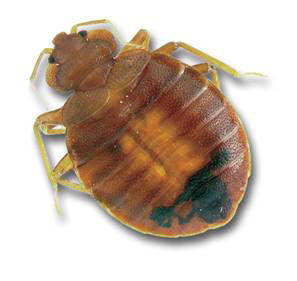 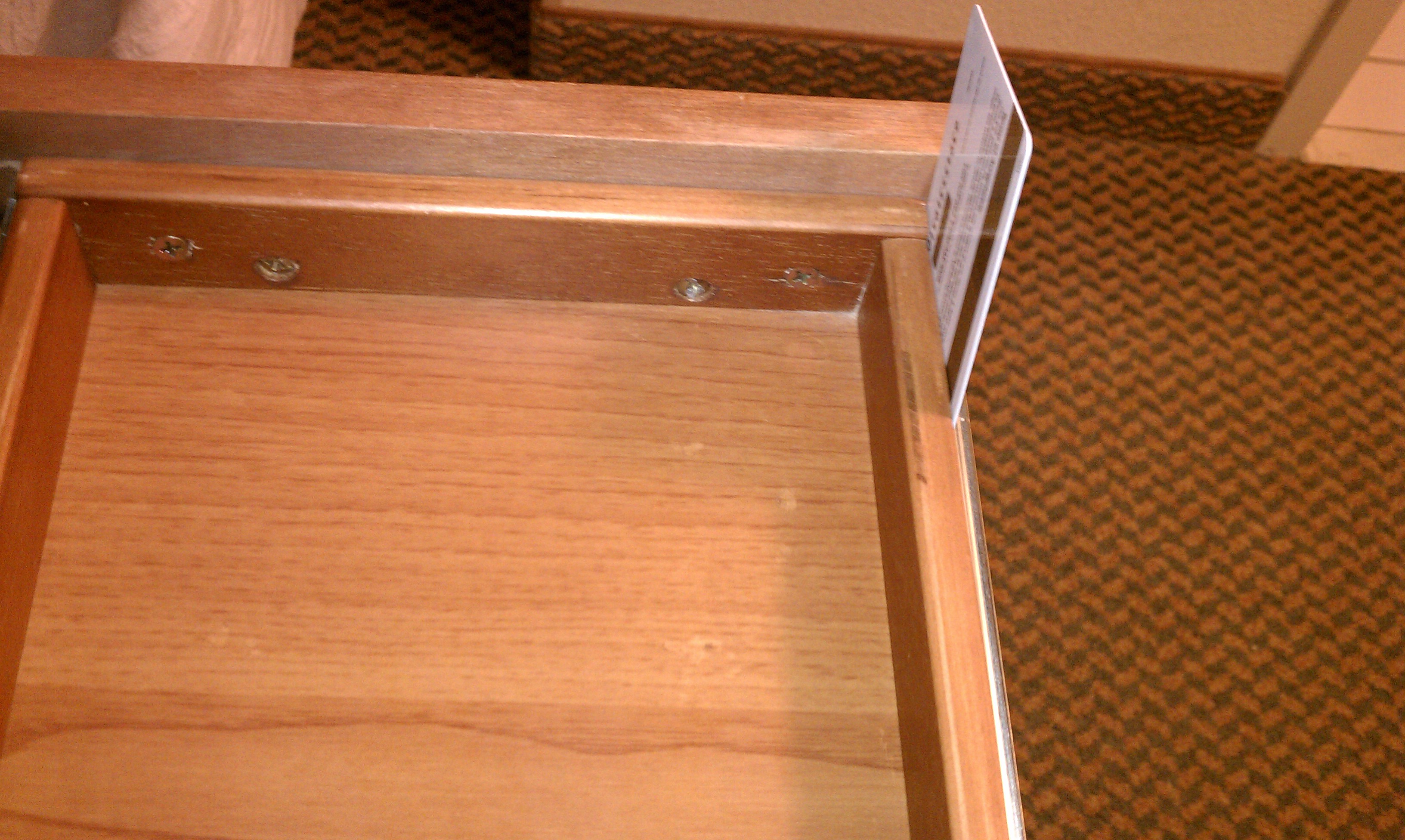 Signs are black spots or bugs. 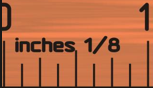 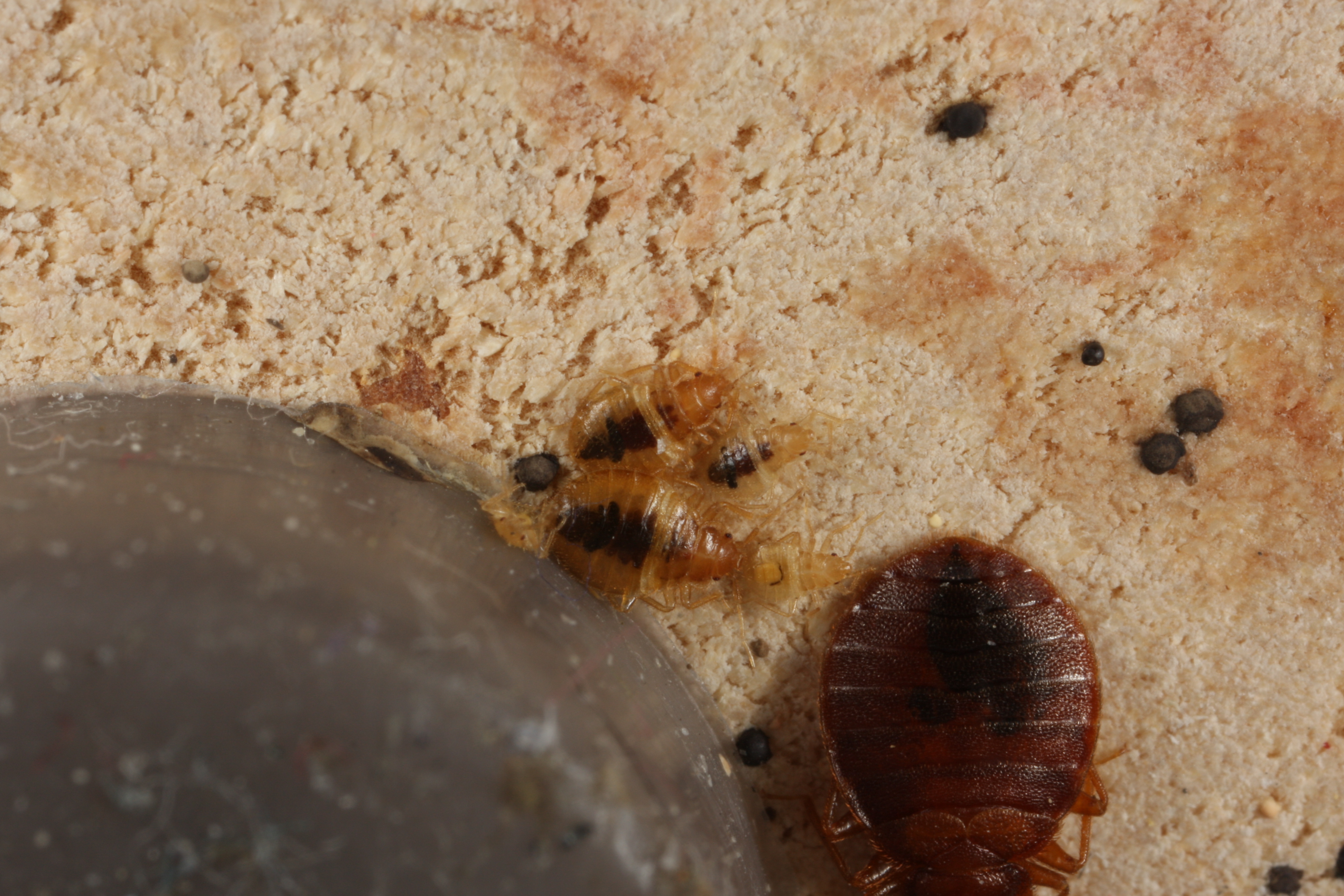 Use a dryer to kill bugsPut fabric items (pillows, blankets, stuffed animals, etc.) in a hot dryer for 30 minutes before donating them to this space.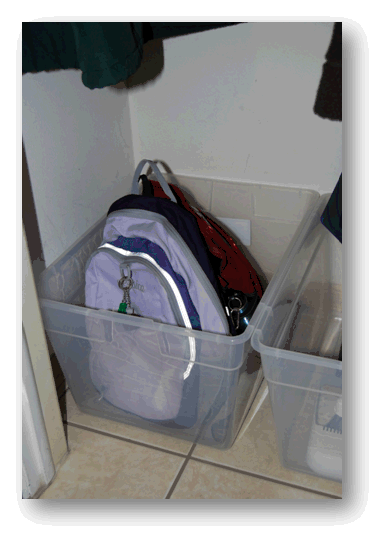 Don’t put your belongings on chairsWhile using this space, don’t set your stuff on chairs. Bed bugs can travel on coats and purses. Use plastic bins, coat hooks, or leave your stuff at home.Clean this space monthlyDateInitialsChecked pest monitorsInspected seating VacuumedNotesYes   /   NoYes   /   NoYes   /   NoYes   /   NoYes   /   NoYes   /   NoYes   /   NoYes   /   NoYes   /   NoYes   /   NoYes   /   NoYes   /   NoYes   /   NoYes   /   NoYes   /   NoYes   /   NoYes   /   NoYes   /   NoYes   /   NoYes   /   NoYes   /   NoYes   /   NoYes   /   NoYes   /   NoYes   /   NoYes   /   NoYes   /   NoYes   /   NoYes   /   NoYes   /   NoYes   /   NoYes   /   NoYes   /   NoYes   /   NoYes   /   NoYes   /   No